New Life Church Youth GroupBoundary Waters Canoe Area TripJuly 17 – 22, 2022 This July our high school youth group will be heading off to the pristine wilderness of the Boundary Waters Canoe Area in northern Minnesota. This is one of the most beautiful places on earth!  We will leave on Sunday, July 17 after 2nd service and drive to Eau Claire.  We will spend the night there and then head up to Wilderness Canoe Base on Monday morning, arriving there in mid-afternoon.  On the morning of Tuesday, July 19 we will head out into the wilderness.  From Tuesday morning through early Friday morning our groups will travel through the Boundary Waters, paddling across lakes, portaging our gear from one lake to another and camping in tents at night.  We will return home late on Friday, July 22.The trip is open to all New Life youth currently in grades 8-12.  Friends and family who are not members of New Life are welcome to join us.  We have reserved two groups with a total of 14 spots.  If more people are interested, we can check into adding a third group. To reserve your spot on the trip just fill out the attached form and return it, along with your $100 deposit, to Jessica.The trip cost is approximately $600 per person. We will be planning another one or two fundraisers to add funds to what we raised at the Super Sale and SOUPer Bowl event. Our hope is to get the cost down to just the $100 per person deposit. If the cost of the trip is a concern for you, please talk to Jessica. We will work to help you financially so you can go on the trip.If you want to find out more about Wilderness Canoe Base their website is: https://lakewapo.org/sites/wilderness-canoe-base/  Boundary Waters Canoe Trip Registration Form(Sunday, July 17 to Friday, July 22, 2022)Youth Name ______________________________________________________Youth Phone Number ___________________________________________Youth Email ______________________________________________________Parent Phone Number ___________________________________________Parent Email _____________________________________________________Parent’s signature _______________________________________________$100.00 deposit	Paid	_______     (Checks can be made out to “New Life – BWCA Trip”)Are there any questions you have about the trip?Return this form and your deposit to Jessica to reserve your spot on the trip.Deadline to sign up is by Sunday, March 13.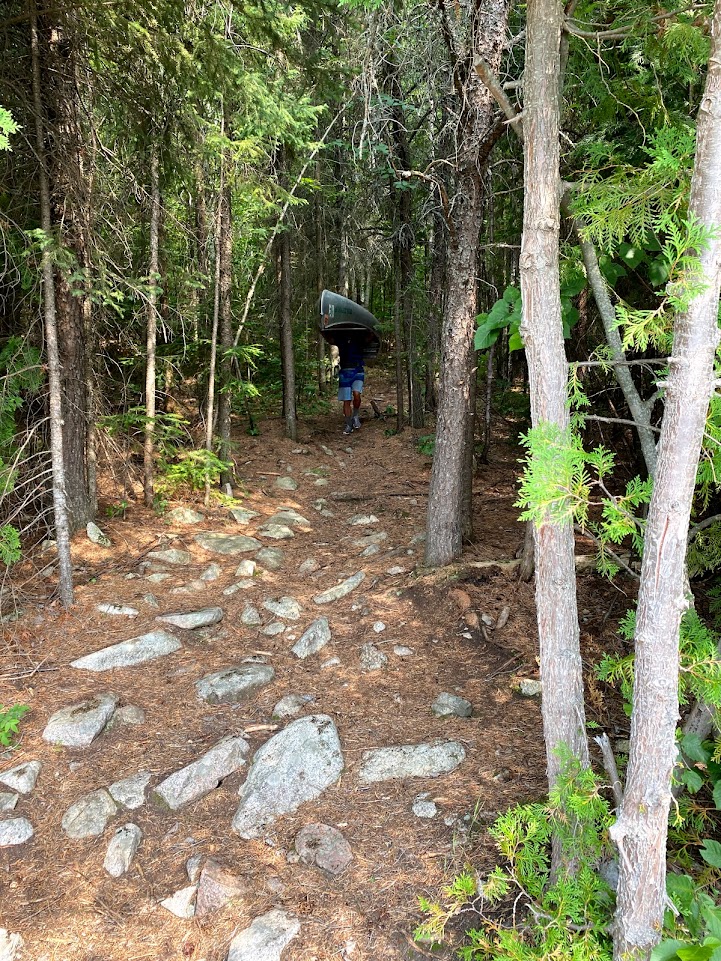 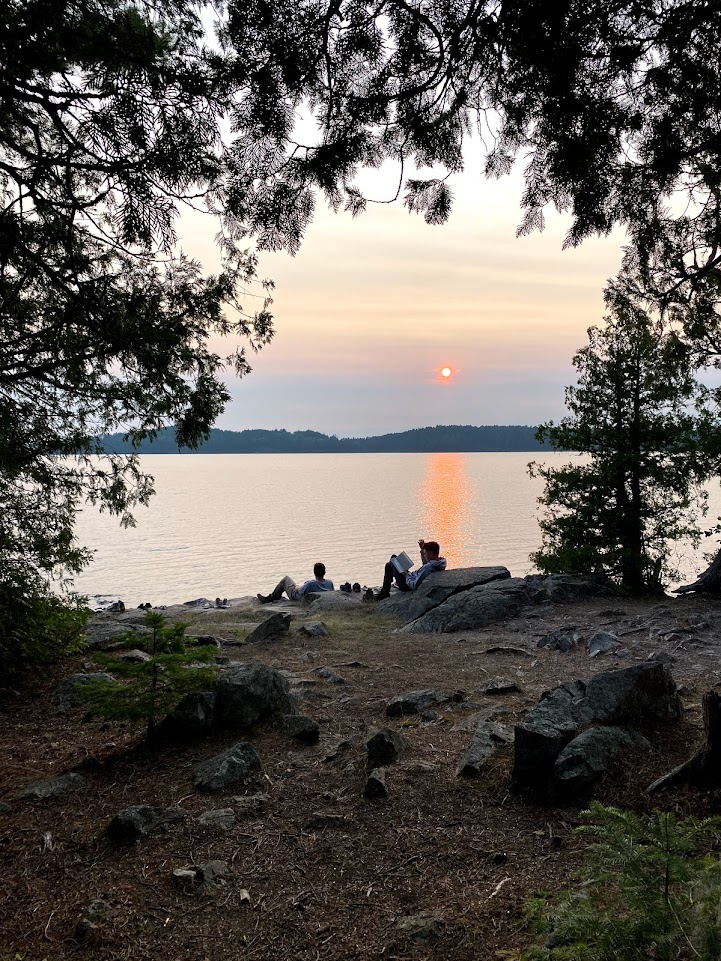 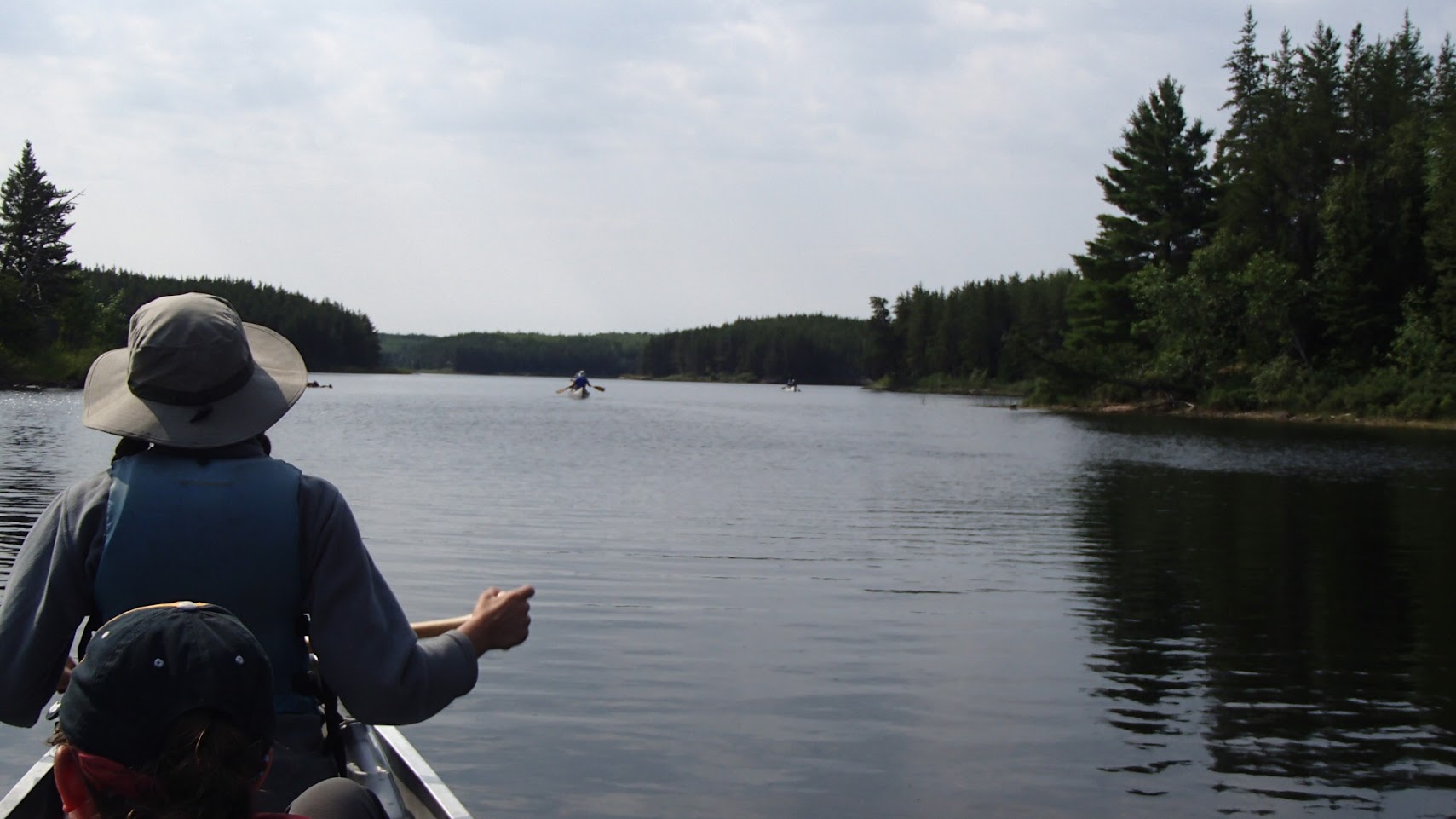 